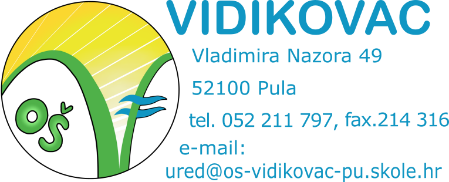 _________________________________________	ime i prezime podnositelja zahtjeva_________________________________________	adresa stanovanja_________________________________________	telefon/mobitelPREDMET: ZAHTJEV ZA ISPIS IZ IZBORNOG PREDMETAMolim naslov da mom djetetu _____________________________________________________							(ime i prezime)učeniku _______ razreda, rođenom ____________________________ u _______________________						(datum)			(mjesto rođenja)odobri ispis iz izbornog predmeta__________________________________________________					(naziv izbornog predmeta)zbog _______________________________________________________________________				(razlog ispisa)U Puli, ________________,								                     RODITELJ:								_______________________________									(vlastoručni potpis)